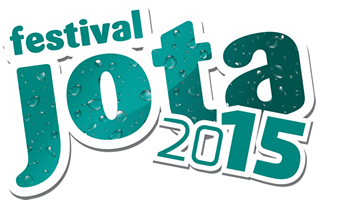 PROGRAMADia 30 Julho - Receção ao Campista
14h – Abertura do Secretariado	Tempo livre 19h30 – 21h – jantar livre (da responsabilidade de cada participante)
21h30 - Boas-vindas de receção ao campista - Concerto 1 banda do Algarve
- Dj Zoon
Dia 31 Julho 8h30 – Oração da ManhãExposição do Santíssimo (durante todo o festival)9h00 – Pequeno-almoço 9h30 – 10h30 - Confissões
9h30 – Abertura do Secretariado10h00 - Atividades de Lazer 11h00 – Reunião com os voluntários
13h00 - Almoço
14h30 - Exposição permanente das congregações/movimentos/espiritualidade14h30 - Atividades de Lazer18h / 20h - Confissões19h00 – 20h30 - Jantar
20h45 – Abertura oficial do Festival Jota Concertos Bandas Cartaz + o teu PalcoYeshuaXpression CrossNico Montero (Espanha)Crossbeam (Inglaterra)Jovem Levanta-te (Got Talent)Claudine PinheiroDia 1 Agosto
8h30 – Oração da ManhãExposição do Santíssimo09h00 – Pequeno-almoço 09h30/10h30 - Confissões
09h30 – Abertura do Secretariado10h00/12h00 – Rostos da Misericórdia (neste momento cada participante poderá assistir a 2 reflexões sobre o tema) 
12h30/14h00 – Almoço14h30 – Ateliers / Passeios / Jogos14h30 - Exposição permanente das congregações/movimentos/espiritualidade 
18h/20h - Confissões18h00/18h45 – Concerto da Banda Maresia 19h00/20h30 - Jantar20h45 - Concertos Bandas Cartaz + o teu PalcoGodstonesGraalBanda JotaThe Sun (Itália)Dj Zoon
Dia 2 Agosto09h00/9h30 – Oração da Manhã09h30/10h15 – Pequeno-almoço11h00 – Eucaristia de encerramento presidida por D. Manuel Quintas, Bispo do Algarve13h00 – Almoço